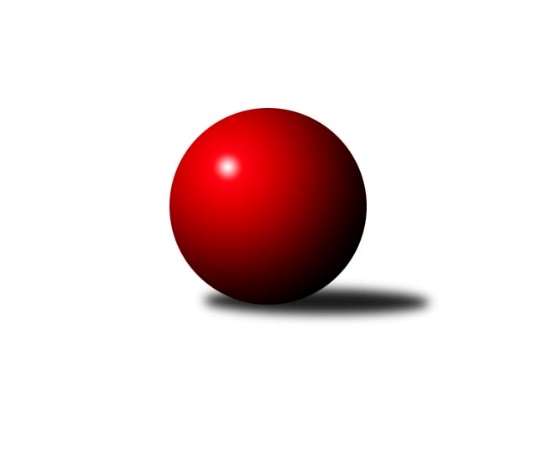 Č.15Ročník 2022/2023	19.2.2023Nejlepšího výkonu v tomto kole: 3724 dosáhlo družstvo: SKK RokycanyInterliga 2022/2023Výsledky 15. kolaSouhrnný přehled výsledků:FTC KO Fiľakovo	- ŠK Železiarne Podbrezová	1:7	3476:3613	8.0:16.0	18.2.TJ Valašské Meziříčí	- TJ Sokol Brno Husovice	5:3	3581:3489	13.0:11.0	18.2.TJ Lokomotíva Vrútky	- KK Ježci Jihlava	6:2	3704:3572	14.0:10.0	18.2.KK Tatran Sučany	- SKK Rokycany	1:7	3521:3724	5.5:18.5	18.2.TJ Rakovice	- SKK Rokycany	2:6	3420:3606	8.0:16.0	19.2.TJ Lokomotíva Vrútky	- SKK Hořice	5:3	3578:3521	12.5:11.5	19.2.Tabulka družstev:	1.	ŠKK Trstená Starek	13	13	0	0	75.5 : 28.5 	180.5 : 131.5 	 3637	26	2.	SKK Rokycany	15	11	1	3	82.5 : 37.5 	216.0 : 144.0 	 3582	23	3.	ŠK Železiarne Podbrezová	14	11	0	3	77.0 : 35.0 	204.0 : 132.0 	 3661	22	4.	TJ Valašské Meziříčí	15	9	1	5	71.0 : 49.0 	194.5 : 165.5 	 3599	19	5.	KK Ježci Jihlava	14	6	3	5	59.0 : 53.0 	178.0 : 158.0 	 3569	15	6.	KK Slavoj Praha	13	6	2	5	53.0 : 51.0 	157.0 : 155.0 	 3596	14	7.	TJ Lokomotíva Vrútky	14	6	1	7	52.0 : 60.0 	166.0 : 170.0 	 3442	13	8.	TJ Rakovice	15	5	1	9	56.0 : 64.0 	178.5 : 181.5 	 3585	11	9.	TJ Sokol Brno Husovice	15	5	1	9	48.0 : 72.0 	161.0 : 199.0 	 3494	11	10.	FTC KO Fiľakovo	15	3	1	11	40.0 : 80.0 	147.0 : 213.0 	 3426	7	11.	SKK Hořice	14	3	0	11	36.0 : 76.0 	138.0 : 198.0 	 3484	6	12.	KK Tatran Sučany	15	2	1	12	38.0 : 82.0 	143.5 : 216.5 	 3446	5Podrobné výsledky kola:	 FTC KO Fiľakovo	3476	1:7	3613	ŠK Železiarne Podbrezová	Patrik Flachbart	160 	 142 	 157 	144	603 	 2:2 	 617 	 150	150 	 143	174	Tomáš Pašiak	Damián Knapp	144 	 152 	 162 	154	612 	 3:1 	 581 	 152	131 	 156	142	Jan Bína	Sándor Szabó	128 	 142 	 125 	138	533 	 1:3 	 559 	 136	125 	 145	153	Erik Gallo *1	Róbert Kluka	144 	 139 	 150 	150	583 	 1:3 	 618 	 152	170 	 141	155	Jiří Veselý	Alexander Šimon	146 	 137 	 141 	157	581 	 0:4 	 630 	 147	161 	 162	160	Peter Nemček	Milan Kojnok	144 	 143 	 132 	145	564 	 1:3 	 608 	 163	156 	 145	144	Bystrík Vadovičrozhodčí: střídání: *1 od 61. hodu Andrej BalcoNejlepší výkon utkání: 630 - Peter Nemček	 TJ Valašské Meziříčí	3581	5:3	3489	TJ Sokol Brno Husovice	Dalibor Jandík	144 	 140 	 147 	131	562 	 2:2 	 564 	 142	154 	 134	134	Dušan Ryba	Radim Metelka	150 	 146 	 133 	152	581 	 2:2 	 589 	 144	142 	 139	164	Michal Šimek	Rostislav Gorecký	176 	 147 	 162 	156	641 	 2:2 	 587 	 136	149 	 143	159	Libor Škoula	Jiří Mrlík	154 	 127 	 168 	142	591 	 2:2 	 611 	 145	152 	 145	169	Petr Hendrych	Ondřej Topič	135 	 139 	 160 	156	590 	 3:1 	 531 	 150	120 	 126	135	David PlŠek *1	Tomáš Cabák	135 	 147 	 170 	164	616 	 2:2 	 607 	 137	148 	 164	158	Tomáš ŽiŽlavskÝrozhodčí: střídání: *1 od 91. hodu Václav MazurNejlepší výkon utkání: 641 - Rostislav Gorecký	 TJ Lokomotíva Vrútky	3704	6:2	3572	KK Ježci Jihlava	Milan Tomka	159 	 168 	 164 	163	654 	 4:0 	 573 	 157	150 	 155	111	Petr Dobeš ml.	Adam Dibdiak	139 	 146 	 137 	145	567 	 0:4 	 659 	 165	160 	 175	159	Mojmír Holec	Peter Marček	174 	 160 	 153 	141	628 	 3:1 	 599 	 149	161 	 152	137	Vít Jírovec	Stanislav Kupčok	180 	 134 	 159 	137	610 	 2:2 	 585 	 140	160 	 145	140	Robin Parkan	Ján Kubena	133 	 155 	 153 	147	588 	 1:3 	 602 	 140	168 	 131	163	Daniel Braun	Marián Ruttkay	167 	 166 	 159 	165	657 	 4:0 	 554 	 141	144 	 136	133	Stanislav Partlrozhodčí: Nejlepší výkon utkání: 659 - Mojmír Holec	 KK Tatran Sučany	3521	1:7	3724	SKK Rokycany	Roman Bukový	163 	 162 	 137 	146	608 	 1:3 	 640 	 144	174 	 159	163	Miroslav Šnejdar ml.	Róbert Véreš	140 	 138 	 138 	143	559 	 0:4 	 624 	 151	148 	 163	162	Radek Hejhal	Martin Ilovský	149 	 150 	 158 	132	589 	 0.5:3.5 	 637 	 159	150 	 169	159	Jan Endršt	Peter Adamec	151 	 154 	 133 	145	583 	 0:4 	 621 	 156	177 	 140	148	Milan Wagner	Ján Ondrejčík ml.	158 	 148 	 171 	140	617 	 3:1 	 606 	 154	146 	 148	158	Michal Bučko	Radimír Bolibruch	142 	 146 	 139 	138	565 	 1:3 	 596 	 137	148 	 146	165	Michal Jiroušrozhodčí: Nejlepší výkon utkání: 640 - Miroslav Šnejdar ml.	 TJ Rakovice	3420	2:6	3606	SKK Rokycany	Boris Šintál	143 	 134 	 141 	141	559 	 1:3 	 613 	 164	166 	 138	145	Radek Hejhal	Tomáš Prívozník	145 	 137 	 125 	145	552 	 1:3 	 645 	 173	149 	 179	144	Miroslav Šnejdar ml.	Peter Magala	163 	 137 	 156 	135	591 	 2:2 	 587 	 155	143 	 144	145	Jan Endršt	Martin Dolnák	153 	 146 	 129 	146	574 	 1:3 	 595 	 169	147 	 141	138	Milan Wagner	Marcel Ivančík	139 	 154 	 142 	160	595 	 2:2 	 574 	 148	134 	 143	149	Vojtěch Špelina	Šimon Magala	138 	 143 	 141 	127	549 	 1:3 	 592 	 162	155 	 140	135	Michal Bučkorozhodčí: Nejlepší výkon utkání: 645 - Miroslav Šnejdar ml.	 TJ Lokomotíva Vrútky	3578	5:3	3521	SKK Hořice	Milan Tomka	159 	 171 	 157 	145	632 	 3:1 	 580 	 158	121 	 154	147	Petr Vaněk	Adam Tomka	129 	 147 	 134 	157	567 	 2:2 	 591 	 162	126 	 150	153	David Urbánek	Peter Marček	151 	 167 	 151 	138	607 	 2.5:1.5 	 574 	 151	137 	 131	155	Vojtěch Tulka	Stanislav Kupčok	143 	 140 	 159 	141	583 	 2:2 	 586 	 162	132 	 146	146	Jaromír Šklíba	Ján Kubena	144 	 139 	 145 	136	564 	 1:3 	 597 	 152	166 	 152	127	Dominik Ruml	Marián Ruttkay	155 	 133 	 172 	165	625 	 2:2 	 593 	 155	133 	 139	166	Radek Krouparozhodčí: Nejlepší výkon utkání: 632 - Milan TomkaPořadí jednotlivců:	jméno hráče	družstvo	celkem	plné	dorážka	chyby	poměr kuž.	Maximum	1.	Jaroslav Hažva 	KK Slavoj Praha	642.16	403.5	238.7	0.5	9/9	(696)	2.	Rostislav Gorecký 	TJ Valašské Meziříčí	634.28	398.9	235.4	0.4	8/8	(651)	3.	Mikolaj Konopka 	ŠKK Trstená Starek	630.69	405.6	225.1	0.7	7/7	(678)	4.	Jan Bína 	ŠK Železiarne Podbrezová	629.39	401.5	227.9	0.5	9/9	(669)	5.	Jiří Veselý 	ŠK Železiarne Podbrezová	628.80	397.7	231.1	0.8	9/9	(685)	6.	Radek Hejhal 	SKK Rokycany	627.57	402.8	224.7	1.7	10/10	(669)	7.	Peter Magala 	TJ Rakovice	622.06	391.5	230.5	0.8	6/7	(673)	8.	Miroslav Šnejdar  ml.	SKK Rokycany	621.88	395.8	226.1	1.4	10/10	(671)	9.	Tomáš Cabák 	TJ Valašské Meziříčí	619.97	407.1	212.8	1.4	8/8	(665)	10.	Michal Szulc 	ŠKK Trstená Starek	619.92	393.8	226.2	0.8	7/7	(688)	11.	Petr Hendrych 	TJ Sokol Brno Husovice	619.67	392.6	227.1	0.4	9/9	(683)	12.	Bystrík Vadovič 	ŠK Železiarne Podbrezová	618.80	386.6	232.2	0.7	9/9	(672)	13.	Marcel Ivančík 	TJ Rakovice	617.17	396.0	221.2	1.0	7/7	(652)	14.	Petr Dobeš  ml.	KK Ježci Jihlava	616.73	393.6	223.2	1.3	8/8	(664)	15.	Jan Endršt 	SKK Rokycany	616.53	397.6	218.9	2.1	10/10	(663)	16.	Boris Šintál 	TJ Rakovice	615.51	396.1	219.4	1.4	7/7	(655)	17.	Milan Tomka 	TJ Lokomotíva Vrútky	614.91	397.4	217.6	1.0	7/7	(654)	18.	Marián Ruttkay 	TJ Lokomotíva Vrútky	614.63	395.3	219.4	1.9	5/7	(657)	19.	Zdeněk Gartus 	KK Slavoj Praha	614.44	393.6	220.8	1.3	9/9	(645)	20.	Peter Nemček 	ŠK Železiarne Podbrezová	612.44	396.8	215.7	0.8	9/9	(662)	21.	Roman Bukový 	KK Tatran Sučany	609.43	390.3	219.1	1.2	8/8	(669)	22.	Daniel Braun 	KK Ježci Jihlava	606.46	385.3	221.1	1.0	8/8	(639)	23.	Robin Parkan 	KK Ježci Jihlava	605.18	388.4	216.7	1.7	8/8	(646)	24.	Ivan Čech 	ŠKK Trstená Starek	602.98	393.0	210.0	0.8	7/7	(692)	25.	Martin Kozák 	ŠKK Trstená Starek	600.83	395.9	205.0	1.5	7/7	(657)	26.	Andrej Balco 	ŠK Železiarne Podbrezová	600.67	387.6	213.1	3.0	6/9	(694)	27.	Michal Bučko 	SKK Rokycany	600.08	386.1	214.0	1.2	8/10	(653)	28.	František Rusín 	KK Slavoj Praha	599.83	393.2	206.6	2.9	7/9	(622)	29.	David Urbánek 	SKK Hořice	598.82	391.9	207.0	1.3	7/8	(632)	30.	Mojmír Holec 	KK Ježci Jihlava	598.77	391.2	207.6	1.5	8/8	(659)	31.	Peter Šibal 	ŠKK Trstená Starek	595.73	383.5	212.3	1.0	5/7	(652)	32.	Michal Koubek 	KK Slavoj Praha	594.69	385.5	209.2	1.0	8/9	(650)	33.	Dalibor Jandík 	TJ Valašské Meziříčí	592.45	387.2	205.2	1.5	7/8	(630)	34.	Eduard Ilovský 	KK Tatran Sučany	591.41	385.0	206.4	4.4	8/8	(625)	35.	Radek Kroupa 	SKK Hořice	590.46	383.3	207.1	1.3	7/8	(651)	36.	Jiří Mrlík 	TJ Valašské Meziříčí	590.13	383.4	206.8	1.1	8/8	(646)	37.	Dominik Ruml 	SKK Hořice	590.02	390.2	199.8	1.5	8/8	(631)	38.	Tomáš Prívozník 	TJ Rakovice	588.00	385.4	202.6	1.8	5/7	(620)	39.	Šimon Magala 	TJ Rakovice	587.21	378.6	208.6	1.9	7/7	(650)	40.	Evžen Valtr 	KK Slavoj Praha	587.13	383.6	203.5	2.9	6/9	(613)	41.	Petr Pavlík 	KK Slavoj Praha	586.50	381.8	204.7	3.8	6/9	(633)	42.	Róbert Kluka 	FTC KO Fiľakovo	586.35	381.0	205.4	1.9	6/8	(617)	43.	Peter Adamec 	KK Tatran Sučany	586.12	381.6	204.5	2.0	6/8	(622)	44.	Patrik Flachbart 	FTC KO Fiľakovo	584.00	384.5	199.5	3.6	8/8	(630)	45.	Michal Šimek 	TJ Sokol Brno Husovice	583.00	384.8	198.2	2.9	9/9	(620)	46.	Alexander Šimon 	FTC KO Fiľakovo	582.79	383.2	199.5	2.1	6/8	(653)	47.	Damián Knapp 	FTC KO Fiľakovo	582.67	383.3	199.4	2.0	7/8	(612)	48.	Ondřej Topič 	TJ Valašské Meziříčí	582.38	374.1	208.3	1.9	6/8	(633)	49.	Tomáš ŽiŽlavskÝ 	TJ Sokol Brno Husovice	580.41	383.7	196.8	3.1	8/9	(639)	50.	Martin Hažva 	SKK Hořice	580.00	378.6	201.4	1.5	7/8	(615)	51.	Martin Dolnák 	TJ Rakovice	577.69	385.7	192.0	4.0	6/7	(621)	52.	Michal Jirouš 	SKK Rokycany	576.76	380.7	196.1	2.1	9/10	(627)	53.	Milan Kojnok 	FTC KO Fiľakovo	576.63	386.0	190.6	3.4	8/8	(620)	54.	Libor Škoula 	TJ Sokol Brno Husovice	575.83	376.5	199.3	2.8	8/9	(612)	55.	Václav Mazur 	TJ Sokol Brno Husovice	575.62	376.1	199.5	2.7	7/9	(636)	56.	Peter Marček 	TJ Lokomotíva Vrútky	574.00	377.5	196.5	3.8	6/7	(671)	57.	Dušan Ryba 	TJ Sokol Brno Husovice	573.57	382.2	191.3	2.0	7/9	(626)	58.	Stanislav Partl 	KK Ježci Jihlava	573.10	380.7	192.5	3.5	8/8	(606)	59.	Vojtěch Tulka 	SKK Hořice	571.86	379.9	192.0	2.0	7/8	(603)	60.	David PlŠek 	TJ Sokol Brno Husovice	567.10	382.3	184.8	3.0	6/9	(618)	61.	Vít Jírovec 	KK Ježci Jihlava	562.93	374.6	188.3	3.8	7/8	(604)	62.	Stanislav Kupčok 	TJ Lokomotíva Vrútky	560.18	371.2	189.0	4.9	7/7	(633)	63.	Adam Dibdiak 	TJ Lokomotíva Vrútky	554.96	375.1	179.8	5.0	6/7	(608)	64.	Ján Kubena 	TJ Lokomotíva Vrútky	549.20	376.3	172.9	6.9	5/7	(607)	65.	Adam Tomka 	TJ Lokomotíva Vrútky	548.86	366.6	182.3	5.5	7/7	(612)		Marek Štefančík 	ŠKK Trstená Starek	615.25	403.5	211.8	2.5	2/7	(644)		Milan Wagner 	SKK Rokycany	610.80	390.2	220.6	0.8	5/10	(639)		Lukáš Juris 	ŠKK Trstená Starek	610.32	384.1	226.2	1.5	4/7	(654)		Tomáš Valík 	KK Ježci Jihlava	602.25	383.5	218.8	2.8	2/8	(619)		Tomáš Juřík 	TJ Valašské Meziříčí	595.80	389.0	206.8	1.4	5/8	(622)		Vojtěch Špelina 	SKK Rokycany	592.35	383.0	209.4	3.0	4/10	(632)		Erik Gallo 	ŠK Železiarne Podbrezová	592.17	395.3	196.8	2.8	3/9	(605)		Radim Metelka 	TJ Valašské Meziříčí	591.00	382.9	208.1	2.1	2/8	(616)		Patrik Čabuda 	KK Tatran Sučany	588.08	385.8	202.3	2.8	3/8	(606)		Jaromír Šklíba 	SKK Hořice	584.65	377.6	207.1	2.4	5/8	(617)		Tomáš Pašiak 	ŠK Železiarne Podbrezová	584.60	379.0	205.6	3.3	5/9	(617)		Šimon Milan 	TJ Rakovice	584.00	388.0	196.0	6.0	1/7	(584)		Lukáš Janko 	KK Slavoj Praha	583.80	381.1	202.7	1.5	5/9	(605)		Róbert Véreš 	KK Tatran Sučany	579.58	379.6	200.0	1.6	5/8	(632)		Roman Pytlík 	SKK Rokycany	577.67	387.0	190.7	2.0	3/10	(581)		Martin Starek 	ŠKK Trstená Starek	577.25	389.6	187.6	3.6	2/7	(581)		Martin Ilovský 	KK Tatran Sučany	575.68	383.7	192.0	3.3	5/8	(632)		Petr Vaněk 	SKK Hořice	574.70	379.0	195.7	3.5	4/8	(601)		Michal Markus 	TJ Valašské Meziříčí	574.25	369.4	204.9	2.1	4/8	(624)		Damián Bielik 	TJ Rakovice	568.50	379.5	189.0	2.5	1/7	(582)		Kristián Soják 	ŠK Železiarne Podbrezová	566.67	377.7	189.0	4.5	3/9	(594)		Dalibor Tuček 	TJ Valašské Meziříčí	565.00	388.0	177.0	2.0	1/8	(565)		Richard Varga 	TJ Rakovice	561.00	379.0	182.0	5.0	2/7	(563)		Ondřej Černý 	SKK Hořice	559.17	363.7	195.5	3.5	3/8	(589)		Ján Ondrejčík  ml.	KK Tatran Sučany	558.83	371.4	187.4	3.8	4/8	(617)		Lukáš Nesteš 	TJ Rakovice	556.00	368.0	188.0	2.8	2/7	(579)		Sándor Szabó 	FTC KO Fiľakovo	555.25	367.8	187.4	3.3	4/8	(581)		Ladislav Flachbart 	FTC KO Fiľakovo	555.00	380.0	175.0	5.0	1/8	(555)		Ján Bažík 	KK Tatran Sučany	547.25	364.1	183.1	3.6	4/8	(579)		Kristián Čaba 	FTC KO Fiľakovo	542.00	370.0	172.0	6.3	3/8	(557)		Patrik Kovács 	FTC KO Fiľakovo	537.33	363.3	174.0	4.7	3/8	(571)		Michal Juroška 	TJ Valašské Meziříčí	536.00	377.0	159.0	7.0	1/8	(536)		Radimír Bolibruch 	KK Tatran Sučany	529.00	378.5	150.5	8.3	4/8	(565)Sportovně technické informace:Starty náhradníků:registrační číslo	jméno a příjmení 	datum startu 	družstvo	číslo startu
Hráči dopsaní na soupisku:registrační číslo	jméno a příjmení 	datum startu 	družstvo	Program dalšího kola:16. kolo25.2.2023	so	13:10	SKK Hořice - TJ Rakovice	25.2.2023	so	13:16	SKK Rokycany - ŠKK Trstená Starek	25.2.2023	so	13:26	KK Ježci Jihlava - KK Tatran Sučany	25.2.2023	so	13:58	KK Slavoj Praha - TJ Lokomotíva Vrútky	25.2.2023	so	16:36	ŠK Železiarne Podbrezová - TJ Valašské Meziříčí	26.2.2023	ne	9:47	SKK Rokycany - TJ Lokomotíva Vrútky	26.2.2023	ne	10:05	KK Slavoj Praha - ŠKK Trstená Starek	26.2.2023	ne	11:16	ŠK Železiarne Podbrezová - TJ Rakovice	Nejlepší šestka kola - absolutněNejlepší šestka kola - absolutněNejlepší šestka kola - absolutněNejlepší šestka kola - absolutněNejlepší šestka kola - dle průměru kuželenNejlepší šestka kola - dle průměru kuželenNejlepší šestka kola - dle průměru kuželenNejlepší šestka kola - dle průměru kuželenNejlepší šestka kola - dle průměru kuželenPočetJménoNázev týmuVýkonPočetJménoNázev týmuPrůměr (%)Výkon1xMojmír HolecJihlava6591xMojmír HolecJihlava109.266594xMarián RuttkayVrútky6574xPeter NemčekPodbrezová109.16303xMilan TomkaVrútky6543xMarián RuttkayVrútky108.936573xMiroslav Šnejdar ml.Rokycany6453xMiroslav Šnejdar ml.Rokycany108.926456xRostislav GoreckýVal. Meziříčí6412xMilan TomkaVrútky108.436544xMiroslav Šnejdar ml.Rokycany6406xRostislav GoreckýVal. Meziříčí107.62641